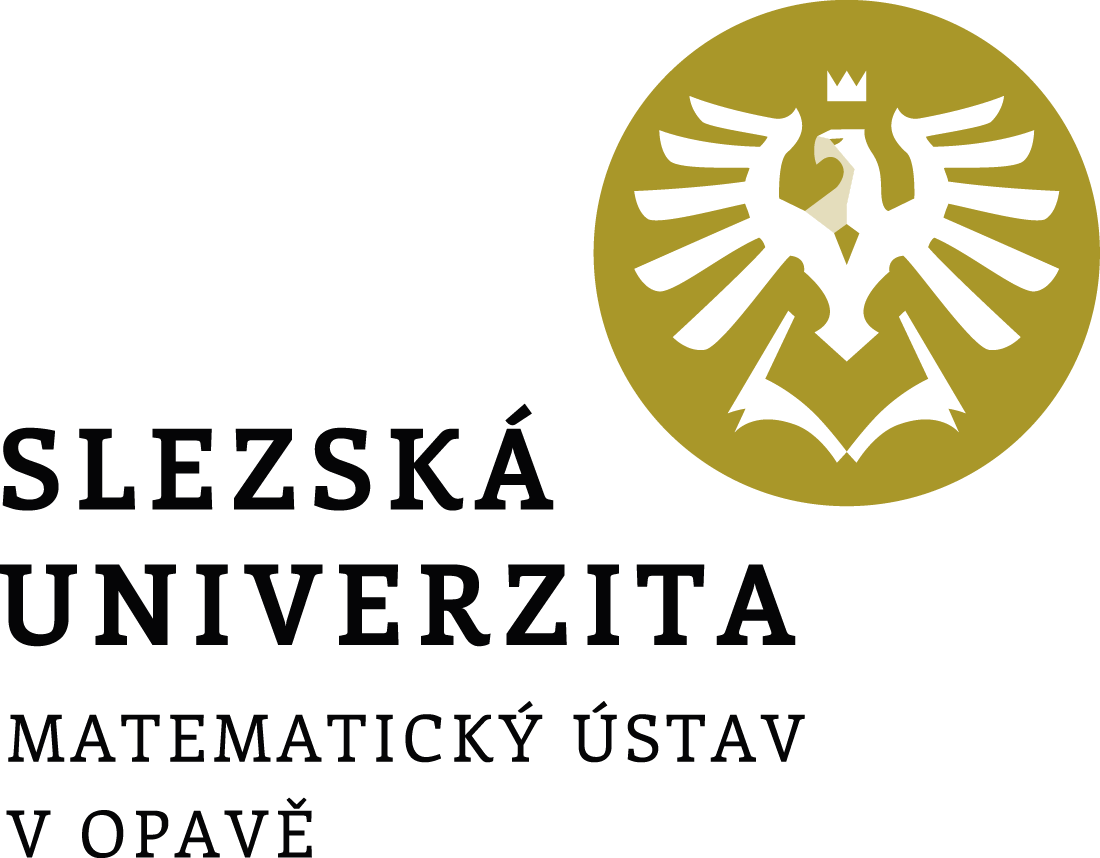 Director's Decision No. 2/2021Academic Year Schedule2021/2022Director's Decision No. 2/2021Academic Year Schedule 2021/2022Article 1Academic year scheduleIn accordance with article 3, paragraph 6 of the Study and Examination Code for Students of Bachelor's and Master's Study Programmes of Silesian University in Opava, as amended, and following the Rector's Decision No. 4/2021 on Setting the Schedule for the Academic Year 2021/2022 at the Silesian University in Opava, I set further dates for the course of the academic year 2021/2022.Article 2State final examination applicationStudents register for the state final examination (SFE) via the IS SU: Study – Schedule of topics – State final examinations.Article 3Final provisionsThis decision becomes valid and effective on the day it is published in the public part of the website.Beginning of the academic year1 Sept 2021Enrolment for the academic year, enrolment of courses for the winter semester and study check for students of higher years7–17 Sept 2021Enrolment for the academic year and enrolment of courses for the winter semester for the applicants from the 1st round of admissions8 Sept 2021Enrolment for the academic year and enrolment of courses for the winter semester for the applicants from the 2nd round of admissions (the exact date shall be specified in the admission decision)15–16 Sept 2021Teaching in the winter semester20 Sept–19 Dec 2021Graduation ceremony8 Oct 2021Matriculation ceremony of the 1st year students of bachelor's studies11 Oct 2021Completing the documents for the assignment of bachelor's and master's theses in the IS SUuntil 31 Oct 2021Submission of printed assignments of bachelor's and master's theses to the Secretariat of the Mathematical Institute in Opavauntil 8 Nov 2021Holiday20 Dec 2021–2 Jan 2022Exam period3 Jan–20 Feb 2022Enrolment of courses for the summer semester14–18 Feb 2022Teaching in the summer semester21 Feb–22 May 2022Submission of bachelor's and master's theses for the 1st term of the state final examination (SFE)until 22 May 2022Exam period23 May–30 June 2022Fulfilment of study obligations for admission to the 1st term of the SFEuntil 5 June 2022Registration for the 1st SFE termuntil 5 June 2022First term of the SFE (with the graduation ceremony in Oct 2022)20–30 June 2022Holiday1 July–7 Aug 2022Submission of bachelor's and master's theses for the 2nd term of the SFEuntil 24 July 2022Registration for the 2nd SFE termuntil 24 July 2022Exam period8 Aug–31 Aug 2022Fulfilment of study obligations for admission to the 2nd term of the SFEuntil 12 Aug 2022Second term of the SFE (with the graduation ceremony in Oct 2022)22–31 Aug 2022Fulfilment of study obligations for the academic year 2021/2022until 31 Aug 2022End of the academic year31 Aug 2022In Opava on 3 June 2021Prof. RNDr. Miroslav Engliš, DrSc.DirectorUniversity constituent:Mathematical Institute in OpavaDesignation:Director’s decisionNumber:2/2021Directive title:Academic Year Schedule 2021/2022Approved by:prof. RNDr. Miroslav Engliš, DrSc., DirectorDerogation:Valid from:the day of publicationEffective from:the day of publicationDate of publication:3 June 2021Issued by:DirectorProcessed by:doc. RNDr. Zdeněk Kočan, Ph.D.In cooperation with:Number of pages:2No. of appendices:Method of publication:the public part of the University website